		LebenslaufPersönliche Angaben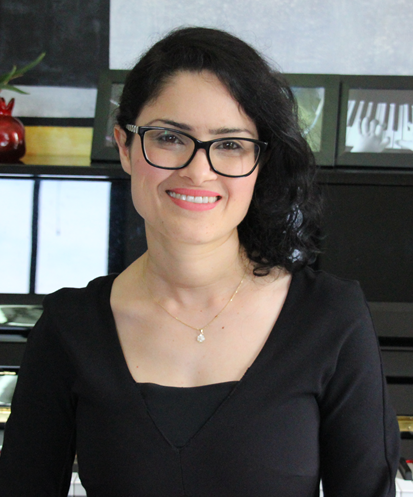 Nachname:		WahbyVorname:		RaneenAdresse:		Zähringerstraße 6A10707 Berlin, DeutschlandEmail:			raneenwahby@gmail.comWebsite:		www.raneenwahby.comHandynummer:		+49 159 0191 5438Geburtsdatum:		27.12.1983Geburtsort:		Haifa, IsraelNationalität:		IsraelischPROFILIch bin eine internationale Pianistin und Komponistin mit über 17 Jahren Erfahrung. Zusätzlich bin ich eine professionelle Klavierlehrerin und Programerstellerin für Kinder, Jugendliche und Erwachsene. Als Pianistin und Komponistin gilt mein Interesse vor allem der multikulturellen Musik und dem Zusammenspiel von klassischer Musik und Musik aus verschiedenen Teilen der Welt. In meiner Arbeit verbinde ich unterschiedliche Musikkulturen mit der westlich-klassischen Musik.BERUFSERFAHRUNGProfessionelle Pianistin2001 – 2021	Regelmäßige Auftritte als professionelle Pianistin in Israel und im Ausland.Konzerte auf verschiedenen Bühnen Für die Musikindustrie: Aufnahmen und MusikprogrammeGründerin des „Ensemble Bayat“, das sich auf die Interaktion zwischen westlicher klassischer Musik und Musik aus anderen Kulturen spezialisiert hat.Professionelle Komponistin2006 – 2021	Professionelle Kompositionen und MusikarrangementsKlassische Stücke für unterschiedliche Instrumente und Musikalische GruppenStücke aus anderen Kulturen im Zusammenspiel mit westlich-klassischer MusikArrangements mit multikulturellen EinflüssenStücke speziell für Chöre und musikalische ProjekteArrangements (Instrumental und Vokal) für das Ensemble BayatKlavierlehrerin2005 – 07.2019	Professionelle Klavierlehrerin für Kinder, Jugendliche und Erwachsende, einschließlich Schüler mit fortgeschrittenem NiveauPrivate Arbeit and innerhalb von Musikinstitutionen, darunter dem Dunie Weizman Konservatorium, IsraelLehre und Begleitung von hunderten von KlavierschülernEntwicklung von speziellen Lehrmethoden für KlavierpädagogikVorinstrumentale & Multikulturale Musik Programm2006 – 07.2019	Entwickeln und Begleiten von hunderten vorinstrumentalen und interkulturellen Musikprogrammen für Kinder und JugendlicheArbeit mit privaten Arbeitgebern, Lehranstalten und Musikschulen.Vorinstrumentale sind Programme, um Kinder mit klassischer Musik vertraut zu machen. In diesen Programmen lernen Kinder spielerisch berühmte Komponisten/-innen, bekannte Stücke, vielzählige Instrumente und Grundlagen des Musizierens, wie zum Beispiel musisches Hören, Noten lesen und Rhythmische Muster kennen.Multikulturelle Programme dienen dazu, Kindern und Jugendlichen verschiedene Musikkulturen näher zu bringen. In den Programmen lernen Kinder traditionelle Musik und Instrumente aus unterschiedlichen Kulturen kennen. Dazu gehören zum Beispiel die afrikanische, die indische oder die jüdische Kultur.AUSBILDUNG2012	M.A. in Musik, Buchmann-Mehta-Schule der Musik, Tel-Aviv Universität, IsraelDie Thesis galt dem Zwischenspiel von interkultureller Musik.2006	               	B.A. in Musik, Fakultät für Kunst, Haifa Universität, Israel2006	Zulassungszertifikat für die Arbeit mit Jugendlichen der 7.-12. Klasse, Fakultät für Erziehung, Haifa Universität, Israel2005	Diplom-Zertifikat, Klavier-Abteilung, Dunie Weizman Konservatorium, Haifa, IsraelAusschüsse und Leitungspositionen2017 – 2019	              Vorstand, Dunie Weizman Konservatorium, Haifa, Israel2016	Programmkoordinatorin – “Musik Schule”, Daliat El-Carmel, Israel2015	Mitgliedschaft im Komitee für musikalische Entwicklung in Daliat El-Carmel, IsraelFähigkeitenProfessionelle Pianistin & KlavierlehrerinKomponieren und Schreiben von musischen ArrangementsEntwicklung von Musikprogrammen für Kinder, Jugendliche und ErwachseneSibelius Scorewriter SoftwareMS Office (Word, Excel, Outlook, PowerPoint, Publisher)Soziale Medien (unter anderem Aufbauen und Betreiben von Blogs)Website ManagementSprachenHebräisch: 	MutterspracheEnglisch:	MutterspracheArabisch:	Muttersprache Deutsch:		Grundkennisse HOBBYSKlavier spielen, Lesen, Malen, Kochen, Reisen, Sprachen lernen